                 JEDILNIK ŠOLA      6. – 10. maj  2024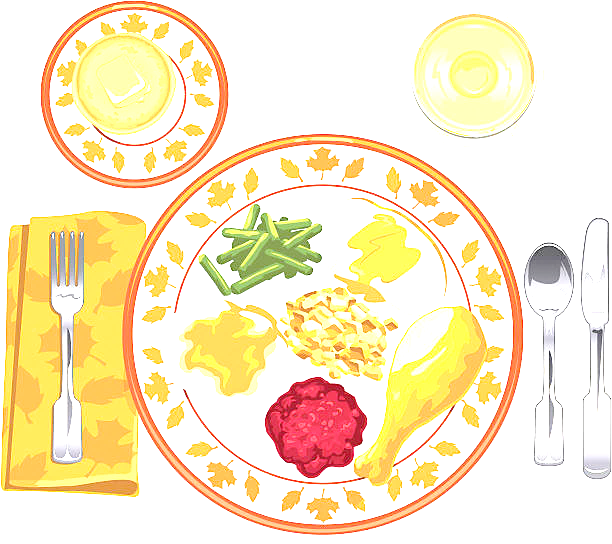 PONEDELJEK                                                         TOREKSREDA ČETRTEKPETEK                                                                                        DOBER TEK!                                                                                                                                              ALERGENIMalica:ČOKOLINO, MLEKO, BANANE GLUTEN, MLEKOKosilo:KOSTNA JUHA Z ZAKUHO, MAKARONOVO MESO, ZELENA SOLATA S KORUZO, SOKZELENA, GLUTEN, JAJCAMalica:KRUH VESELKO, MASLO, MARMELADA, BELA KAVA GLUTEN, MLEKOZdrava šola:JABOLKAKosilo:KOSMIČEVA JUHA, SOJINI POLPETI, PIRE KROMPIR, MOTOVILEC, VODAGLUTEN, JAJCA, MLEKO, SOJAMalica:BELA ŽEMLJA, KUHAN PRŠUT, ČEŠNJEV PARADIŽNIK, ŠIPKOV ČAJ, JAGODEGLUTENKosilo:ZELENJAVNA KREMNA JUHA S KRUHOVIMI KOCKAMI, GRATINIRANE SKUTNE PALAČINKE, SOKGLUTEN, JAJCA, MLEKOMalica:VANILIJEV NAVIHANČEK, KAKAVGLUTEN, MLEKO, JAJCAZdrava šola:GROZDJEKosilo:KOSTNA JUHA Z ZAKUHO, PIŠČANČJA KRAČA, KARI RIŽ, PESA, SOKZELENA, GLUTEN, JAJCAMalica:PLETENICA, BIO SADNI KEFIR, MEŠANO SADJE GLUTEN, MLEKOKosilo:FIŽOLOVA JUHA, POLNOZRNATI JABOLČNI ZAVITEK, SOKGLUTEN, JAJCA